Publicado en Madrid el 03/11/2017 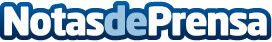 Riot donará el 25% de las ventas de contenido temático relativo a Worlds 2017 a tres causas benéficasWorlds 2017 es uno de los eventos de esports más importantes del año. Misfits también donará dinero para las víctimas del huracán Irma. Los jugadores podrán elegir con sus votos dentro del juego cómo se repartirá el dineroDatos de contacto:Francisco Diaz637730114Nota de prensa publicada en: https://www.notasdeprensa.es/riot-donara-el-25-de-las-ventas-de-contenido Categorias: Juegos Software Solidaridad y cooperación Otros deportes Gaming http://www.notasdeprensa.es